Учебник Астрономии: http://school8-vologda.ru/wp-content/uploads/2017/01/030_1-_Astronomia_11kl_Vorontsov-Velyaminov_Straut_2003_-224s.pdfВидео:1) https://yandex.ru/video/preview/9542967117220453576?text=общие%20характеристики%20планет%20солнечной%20системы&path=yandex_search&parent-reqid=1669963824093934-4828583163173769863-sas2-0256-sas-l7-balancer-8080-BAL-3556&from_type=vast2) https://yandex.ru/video/preview/17474526696808704287?text=солнечная%20система%20как%20комплекс%20тел%20имеющих%20общее%20происхождение&path=yandex_search&parent-reqid=1669963932883563-4909761670961069149-sas2-0903-sas-l7-balancer-8080-BAL-6008&from_type=vastТест Общие характеристики планетЗадание 1Вопрос:Как называется область пространства, расположенная между орбитами Марса и Юпитера?Выберите несколько из 4 вариантов ответа:1) пояс астероидов2) облако Оорта3) главный пояс астероидов4) пояс КойпераЗадание 2Вопрос:Укажите планеты, относящиеся к земной группеВыберите несколько из 8 вариантов ответа:1) Меркурий2) Нептун3) Марс4) Уран5) Земля6) Юпитер7) Венера8) СатурнЗадание 3Вопрос:Укажите планеты в порядке удаления их от Солнца.Укажите порядок следования всех 8 вариантов ответа:__ Земля__ Марс__ Уран__ Венера__ Сатурн__ Меркурий__ Юпитер__ НептунЗадание 4Вопрос:Солнечная система - этоВыберите один из 4 вариантов ответа:1) вся материя, находящаяся в сфере притяжения Солнца.2) всё космическое пространство и вся материя, находящаяся в сфере притяжения Солнца.3) всё космическое пространство.4) всё видимое и невидимое космическое пространствоЗадание 5Вопрос:Укажите верные утверждения.Укажите истинность или ложность вариантов ответа:__ Большинство планет вращается вокруг своих осей в одном направлении, исключение составляют Венера и Уран.__ Основная масса Солнечной системы сосредоточена в больших планетах.__ Основная масса Солнечной системы сосредоточена в Солнце.__ Плоскости орбит планет не совпадают с плоскостью эклиптики.__ Плоскости орбит планет почти совпадают с плоскостью эклиптики.Задание 6Вопрос:Гипотетическая сферическая область Солнечной системы, служащая источником долгопериодических комет.Изображение: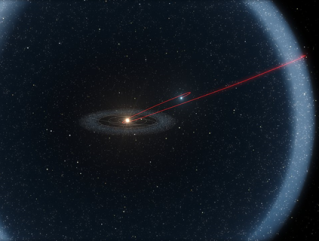 Выберите один из 4 вариантов ответа:1) пояс астероидов2) облако Оорта3) главный пояс астероидов4) пояс КойпераЗадание 7Вопрос:Тела, имеющие форму, близкую к сферической, движущиеся вокруг звезды в её гравитационном поле, светящиеся отражённым от звезды светом и расчистившие область своей орбиты от других мелких объектов, этоЗапишите ответ:__________________________________________Задание 8Вопрос:Укажите планеты, которые относятся к планетам-гигантамУкажите истинность или ложность вариантов ответа:__ Венера__ Юпитер__ Земля__ Меркурий__ Нептун__ Сатурн__ Марс__ УранЗадание 9Вопрос:Какая из планет Солнечной системы обладает наименьшей плотностью (могла бы даже плавать в воде)?Составьте слово из букв:РАУТНС -> __________________________________________Задание 10Вопрос:Закончите предложения, касающиеся общих характеристик планет Солнечной системы.Изображение: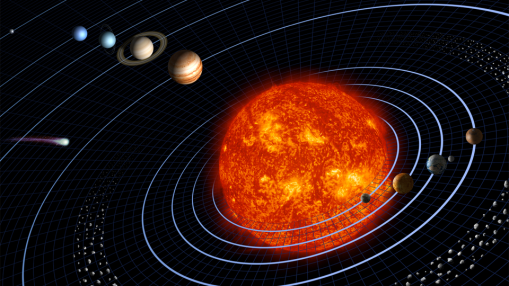 Укажите соответствие для всех 5 вариантов ответа:1) Нептун2) Юпитер3) Меркурий4) Венера__ Планета, у которой большая полуось орбиты наибольшая.__ Планета с самым большим периодом вращения вокруг оси.__ Какая планета из земной группы имеет самый короткий период обращения вокруг Солнца__ Самая большая по размеру планета.__ Какая из планет-гигантов подходит на самое близкое расстояние к Земле.09.12.2022Астрономия МСР-21, ЛАБ-21Задание§ 15 Общие характеристики планет.§ 16 Солнечная система  как комплекс тел, имеющих общее происхождение.Прочитать параграфы, посмотреть видео, выполнить тест.Срок исполненияОчный урок по расписанию